URZĄD GMINY ŁAGIEWNIKI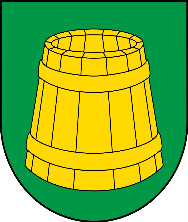 ul. Jedności Narodowej 2158-210  Ł a g  i  e  w  n  i  k  itel. 74 89 39 316, 74 89 39 455,  fax. 74 89 40 130NIP 882 18 69 789  -  REGON 000539153e-mail: gmina@lagiewniki.pl  http://www.lagiewniki.plKARTA USŁUGI nr FIK/02KARTA USŁUGI nr FIK/02PODATEK OD NIERUCHOMOŚCI OD OSÓB FIZYCZNYCHPODATEK OD NIERUCHOMOŚCI OD OSÓB FIZYCZNYCHPodstawa prawna1. Ustawa z dnia 12 stycznia 1991 r. o podatkach i opłatach lokalnych;2. Uchwała Rady Gminy Łagiewniki Nr XXIX/186/20 z dnia 29 października 2020 r. w sprawie określenia wysokości stawek podatku od nieruchomości na rok 2021; 3. Rozporządzenie Ministra Finansów z dnia 30 maja 2019 r.              w sprawie wzorów informacji o nieruchomościach i obiektach budowlanych oraz deklaracji na podatek od nieruchomości.Komórka odpowiedzialnaFinanse i KsięgowośćOsoba właściwa do załatwienia sprawyInspektor ds. wymiaru podatków, pokój nr 7, tel. 74 663 34 26Sposób załatwieniasprawyZłożenie formularza "IN-1 Informacja o nieruchomościach                       i obiektach budowlanych" za pośrednictwem Poczty Polskiej, www.epuap.gov.pl bądź poprzez złożenie w Biurze Obsługi Klienta.Wymagane dokumenty1.Wypełniony formularz "IN-1 Informacja o nieruchomościach                       i obiektach budowlanych wraz z załącznikami". Formularz dostępny jest również w pokoju nr 7;2.Akt notarialny potwierdzający umowę kupna sprzedaży, zamiany, darowizny, umowa dzierżawy, umowa najmu, postanowienie sądu o stwierdzeniu nabycia praw do spadku i inne dokumenty świadczące o powstaniu obowiązku podatkowego.OpłatyBrak opłatyCzas załatwienia sprawyBez zbędnej zwłoki, jednak nie później niż w ciągu miesiąca,                  a sprawy szczególnie skomplikowanej –nie później niż w ciągu 2 miesięcy.Tryb odwoławczyOdwołanie wnosi się do Samorządowego Kolegium Odwoławczego w Wałbrzychu za pośrednictwem Wójta Gminy Łagiewniki w terminie 14 dni od dnia doręczenia decyzji stronie.Inne informacjeObowiązek powstaje od pierwszego dnia miesiąca następującego po miesiącu , w którym powstały okoliczności uzasadniające ten obowiązek. Jeżeli w trakcie roku zaistniało zdarzenie mające wpływ na wysokość opodatkowania w tym roku, podatek ulega obniżeniu lub podwyższeniu poczynając od pierwszego dnia miesiąca następującego po miesiącu nastąpiło to zdarzenie. Osoby fizyczne zobowiązane są składać organowi podatkowemu informację w sprawie podatku od nieruchomości w terminie 14 dni od zaistnienia okoliczności mających wpływ na powstanie, wygaśnięcie lub zmianę podatkuOpracował: Inspektor ds. wymiaru podatkówSprawdził: Sekretarz GminyZatwierdził: Wójt Gminy ŁagiewnikiOpracował: Inspektor ds. wymiaru podatkówSprawdził: Sekretarz GminyZatwierdził: Wójt Gminy Łagiewniki